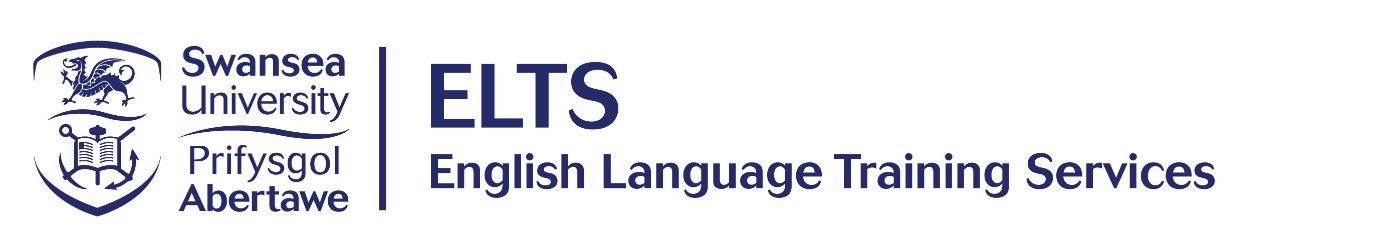 Cambridge CELTA Application task Name:____________________________Once completed, please email your task to elts@swansea.ac.ukAims of the task: To provide an introduction to the issues studied on the courseTo provide the course tutors with a basis for selecting candidates for interview Please complete the tasks as well as you can. You may find it useful to refer to a grammar book, e.g., Practical English Usage by Michael Swan (OUP) or An A-Z of English Grammar and Usage by Geoffrey Leach, Benita Cruickshank and Roz Ivanic (Longman). There are three different tasks to complete Language analysis and error correctionLesson planning Learning English Language analysis and error correction Each of the sentences below contain some sort of error (grammatical, register etc). For each one:Identify the errorCorrect the errorTell us how you would explain this mistake to help the learner avoid making it again.Lesson planning Imagine you are teaching a group of learners at a pre intermediate (A2) level. Look at the materials below, taken from LeBeau, I., & Rees, G. (2008) Language Leader, Pre-Intermediate Coursebook, Harlow: Pearson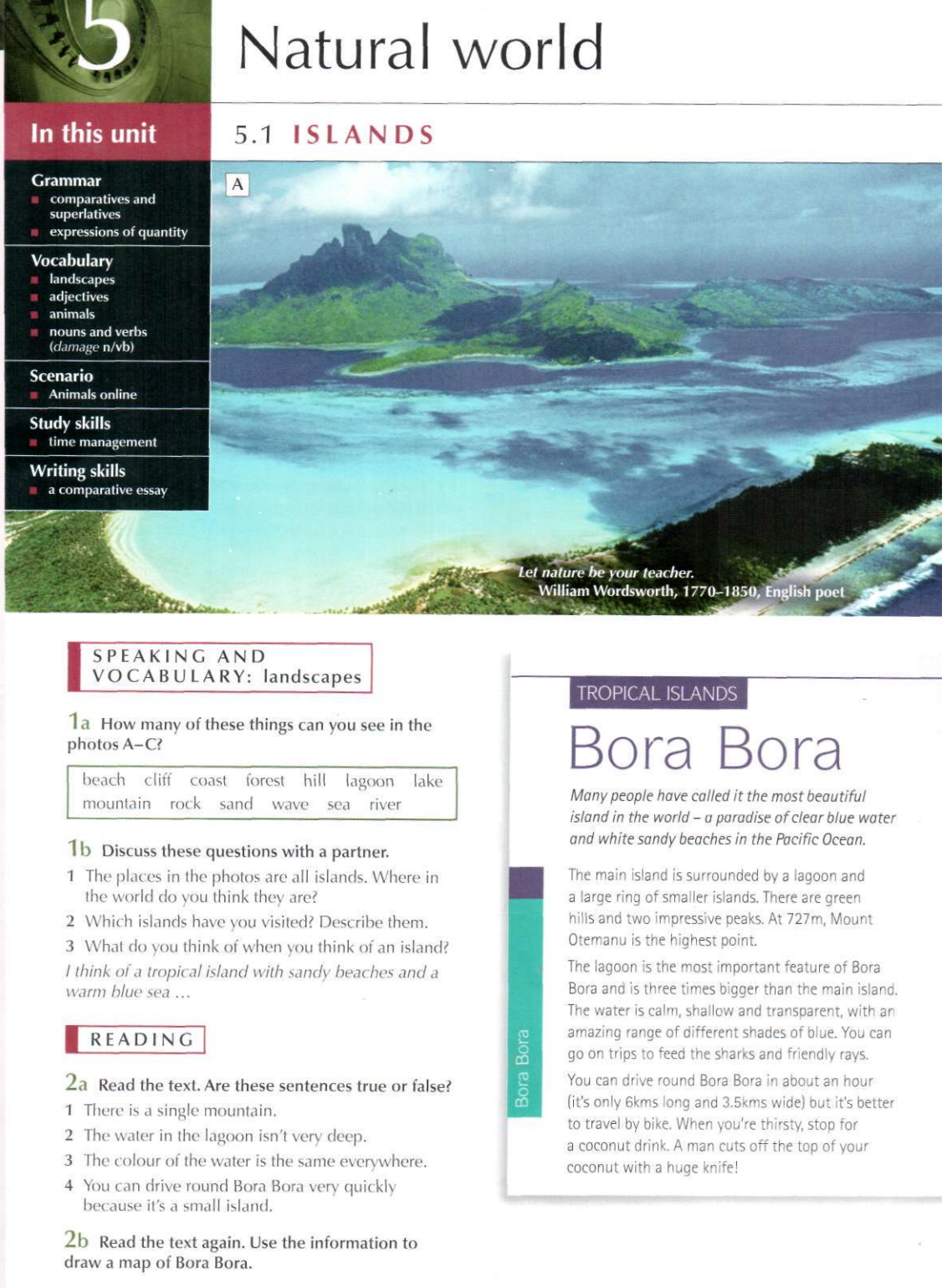 Learning English Consider what problems learners are likely to have with English. If possible, use your own experience of learning a language, or helping people to learn English. Write about 200 words. You can comment on some or all of the following areas: pronunciation, grammar, idioms, vocabulary and cultural features.I need some advices. I need some advices. Identify the errorCorrect the errorExplanation for the learnerI am watching TV every night I am watching TV every night Identify the errorCorrect the errorExplanation for the learnerA: Have you seen John recently?B: Yes, I have seen him last weekA: Have you seen John recently?B: Yes, I have seen him last weekIdentify the errorCorrect the errorExplanation for the learnerIn a shop: A: Morning, what can I get for you?B: I wonder if you would mind giving me a packet of crispsIn a shop: A: Morning, what can I get for you?B: I wonder if you would mind giving me a packet of crispsIdentify the errorCorrect the errorExplanation for the learnerI not come to college every day. I only come on Mondays and Fridays.I not come to college every day. I only come on Mondays and Fridays.Identify the errorCorrect the errorExplanation for the learnerLesson plan: Think about how you would teach this and write a brief description of the process using the headings below. How can you ensure the students are speaking as much as possible?The vocabularyThe discussionThe readingLearning English: 